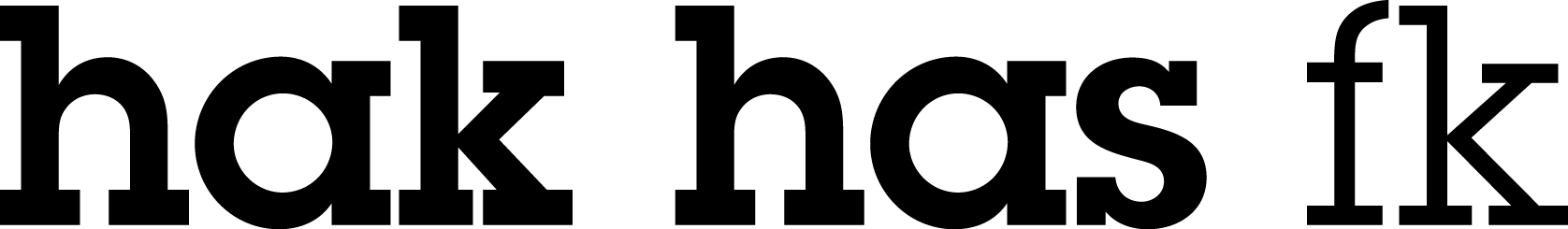 Ansuchen um FreistellungenMeine Tochter ………………………………………………………………………………… Klasse …………………………wird vom …………………………….…. bis …………………………….... die Schule nicht besuchen können, da sie ..………………………………………………………..………………………………………………………………………….hat.Sie weiß, dass sie den versäumten Unterrichtsstoff selbstständig nachholen muss. Bitte stellen Sie sie für diesen Zeitraum  vom Unterricht frei!Ort und Datum: …………………………………………………..      Unterschrift: ………………………………………